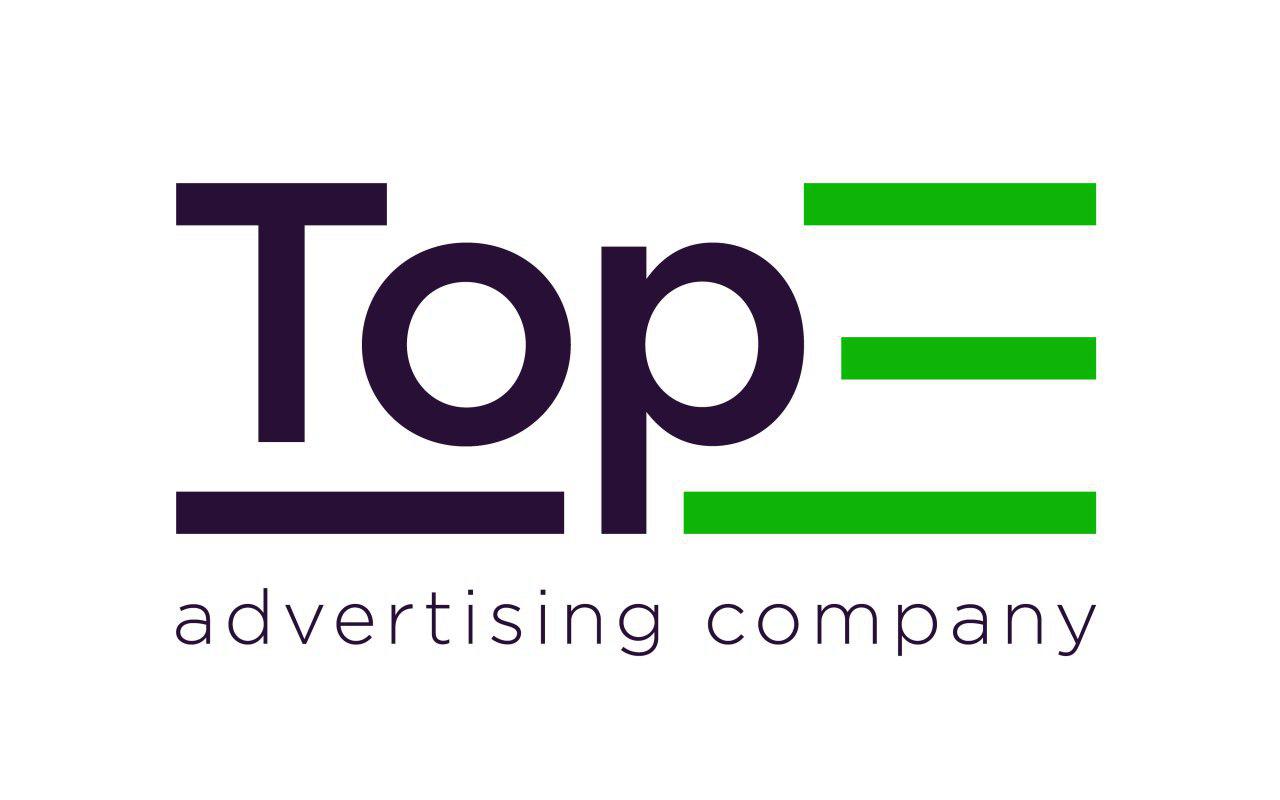 БРИФ НА РАЗРАБОТКУ САЙТАДля более четкого определения задач Вашего будущего ресурса, пожалуйста, заполните анкету максимально подробно. Это поможет нам сформировать точное представление о Вашем сайте, оперативно определить цены и сроки его реализации.Если какие-либо из вопросов брифа покажутся непонятными, пожалуйста, свяжитесь с нами.Обрисуйте схематично, как примерно должны выглядеть основные страницы на сайте.ЗАКАЗЧИК:	Утверждаю _______________________/____________/                                                                               М.ПДата:Варианты расположения блоков на странице:1.        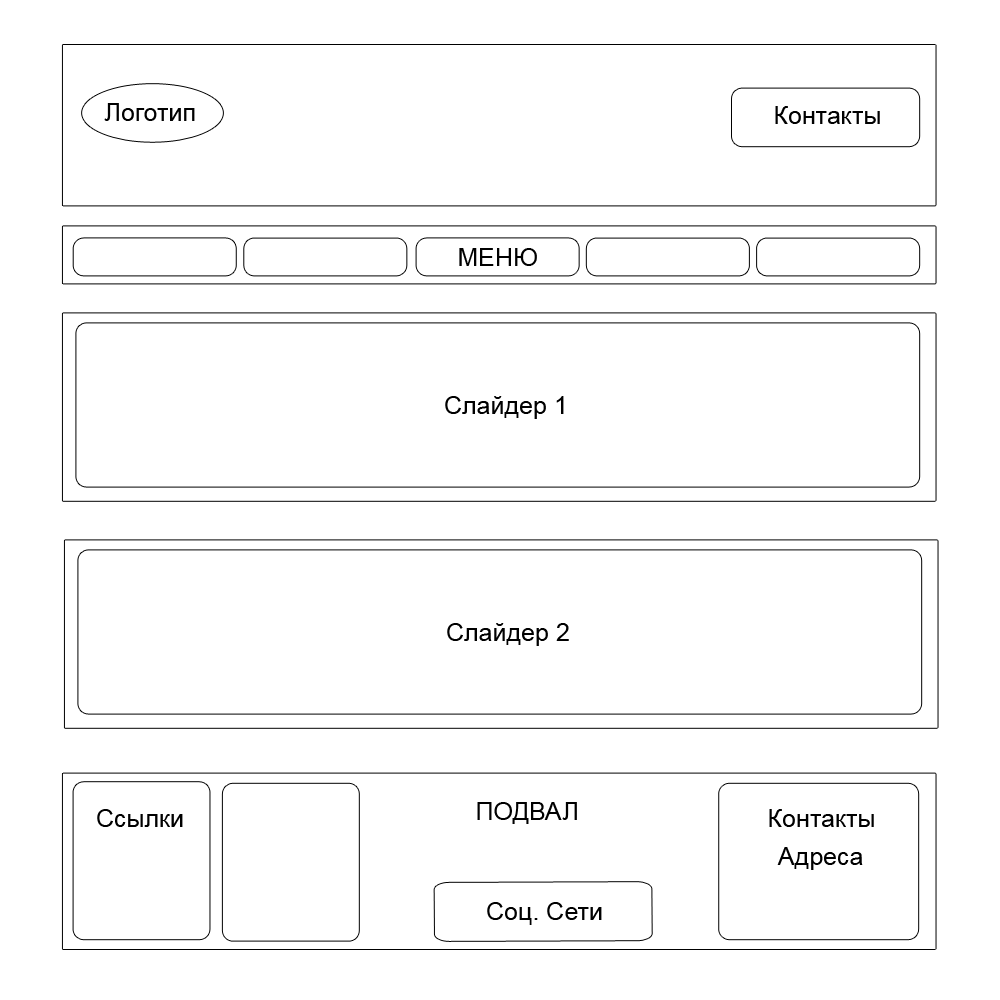 2. 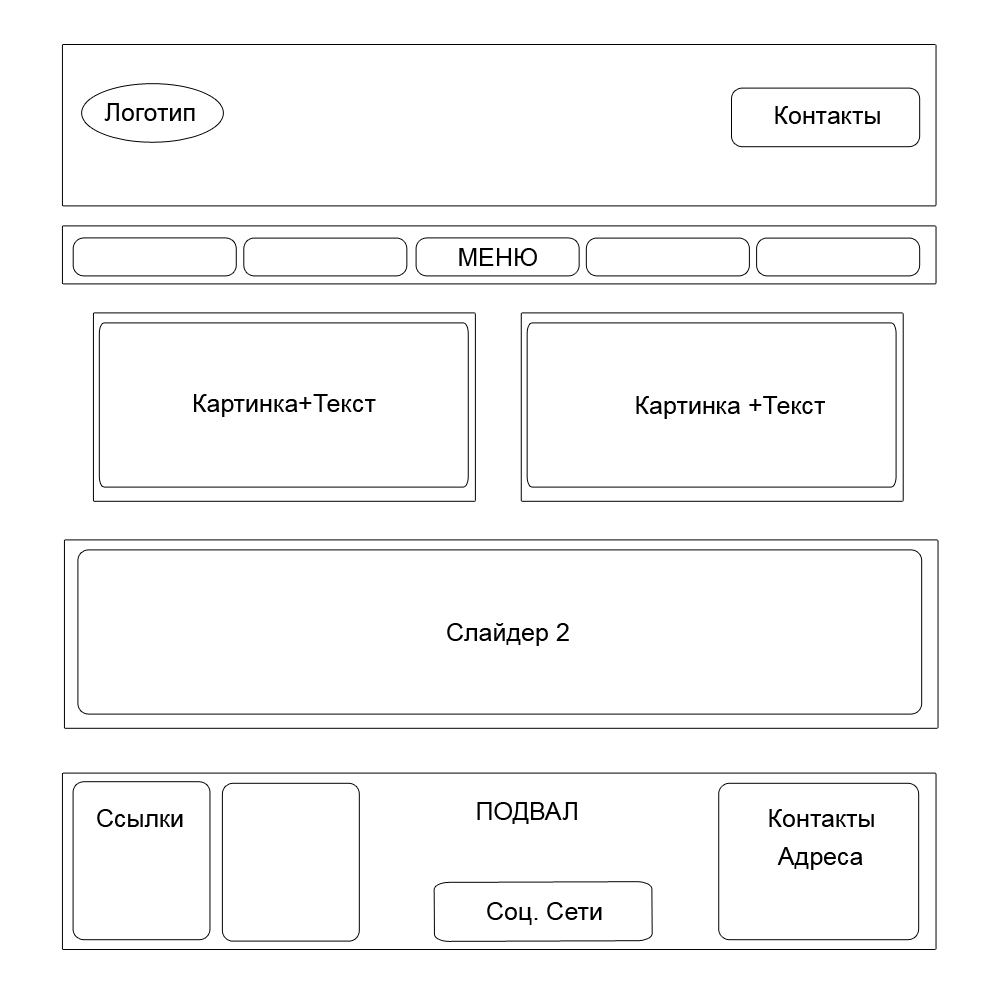 3. 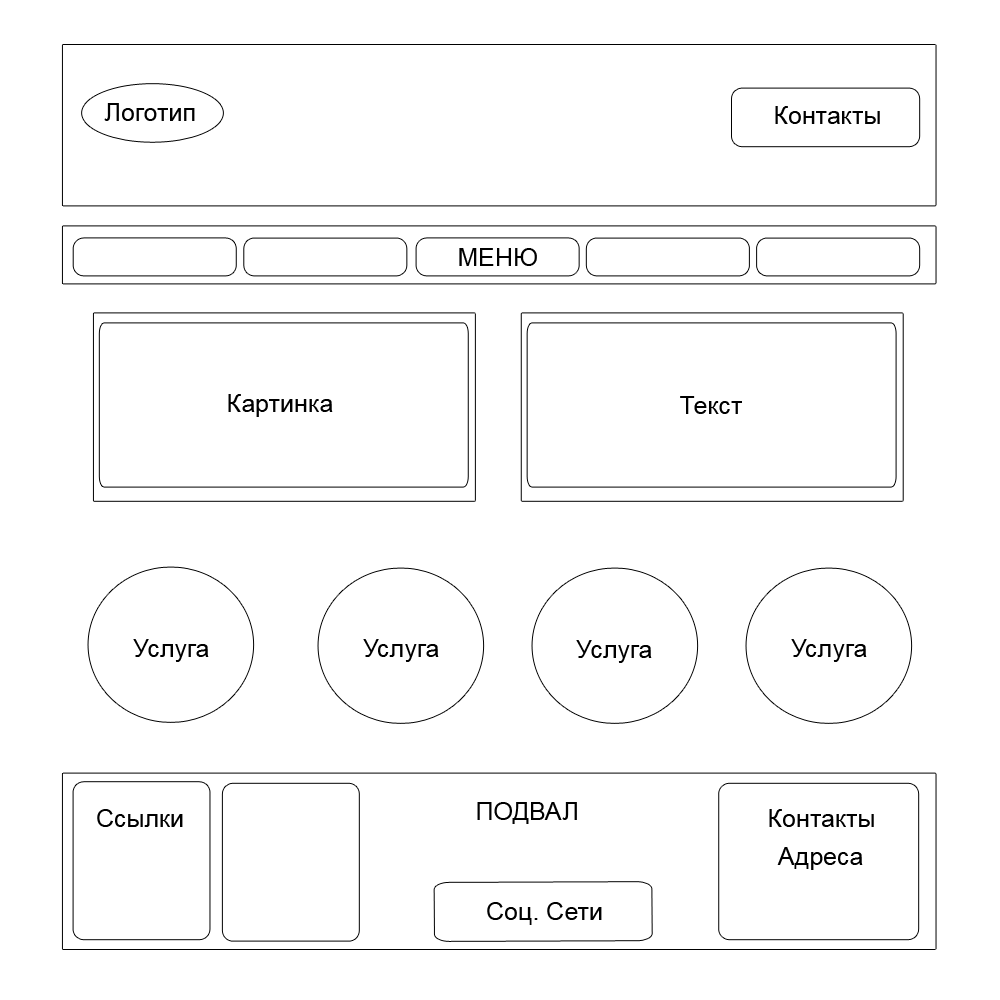 4.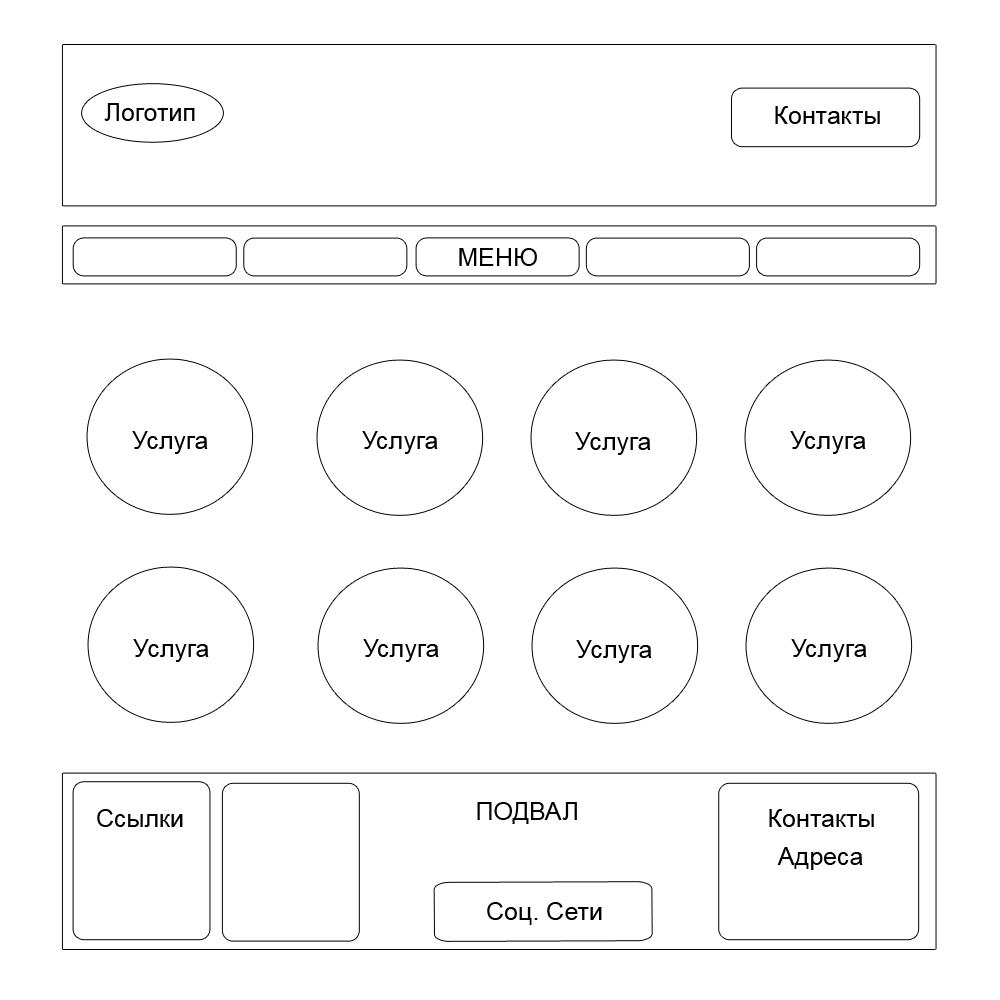 5. 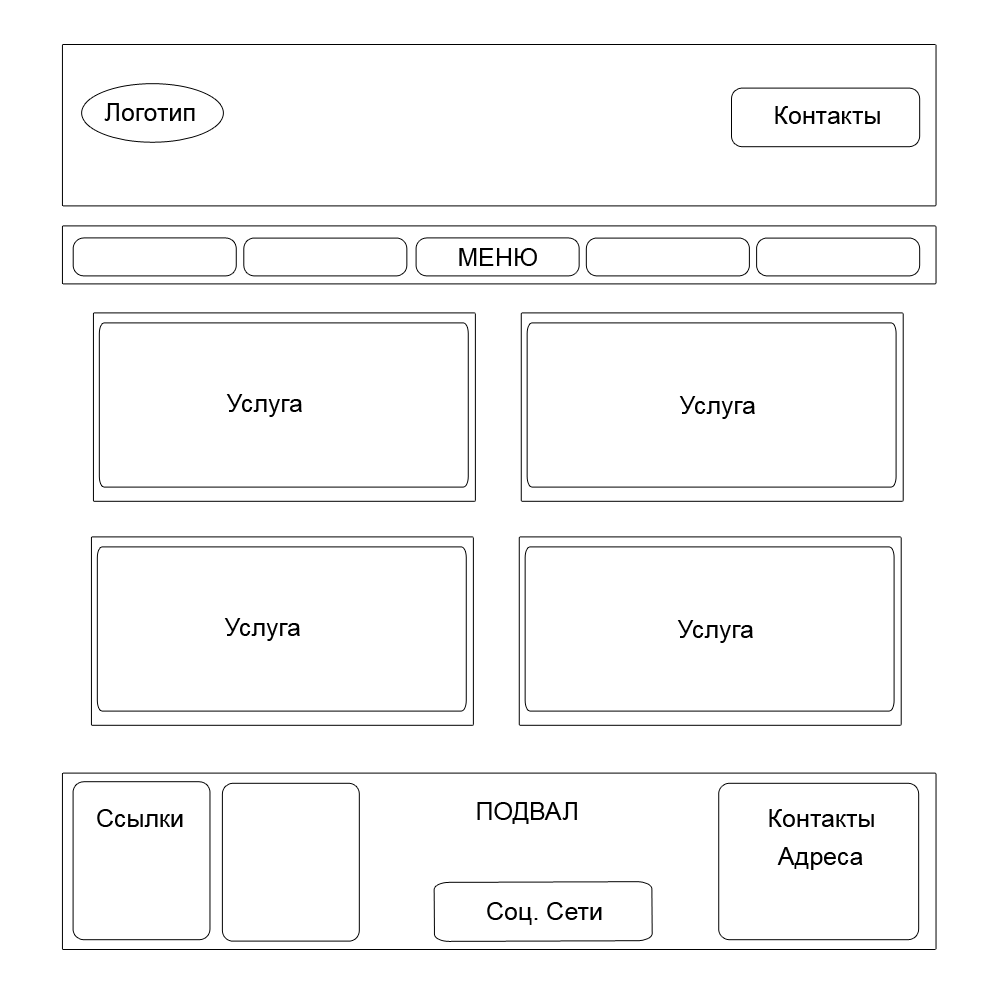 6.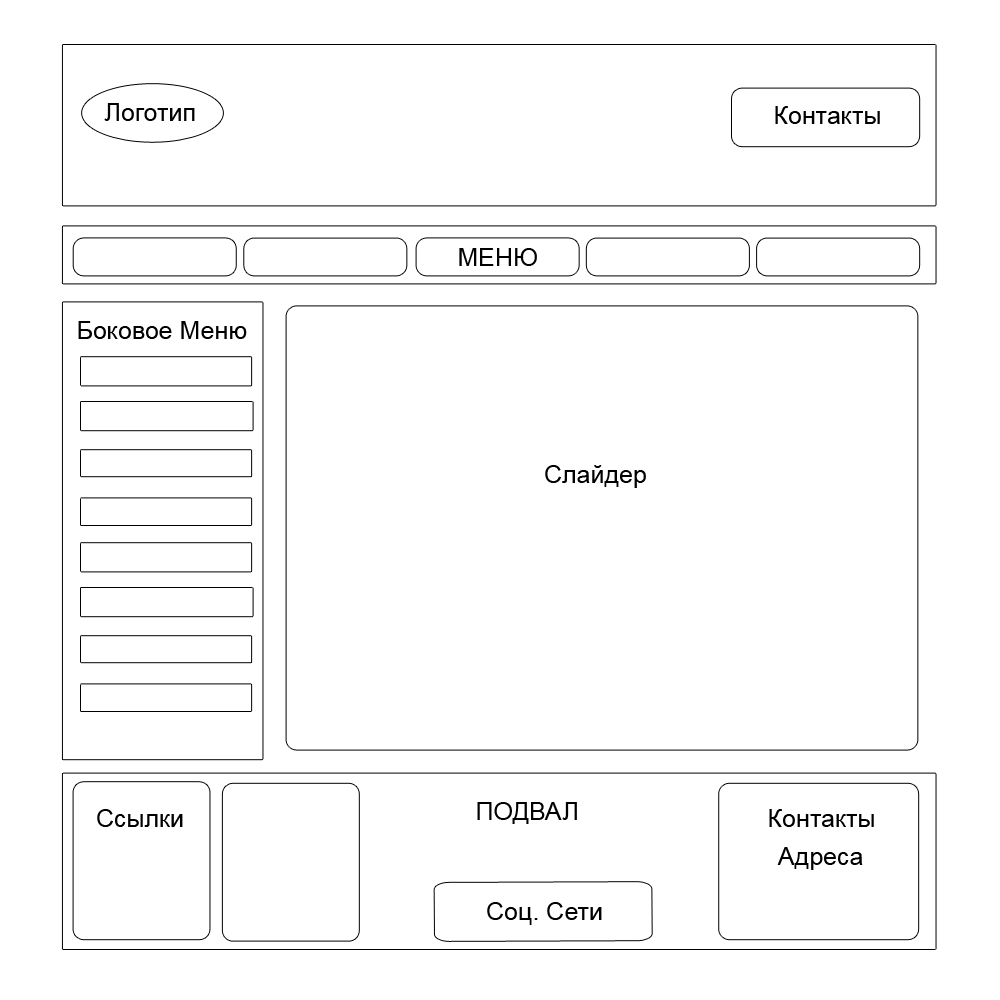 7.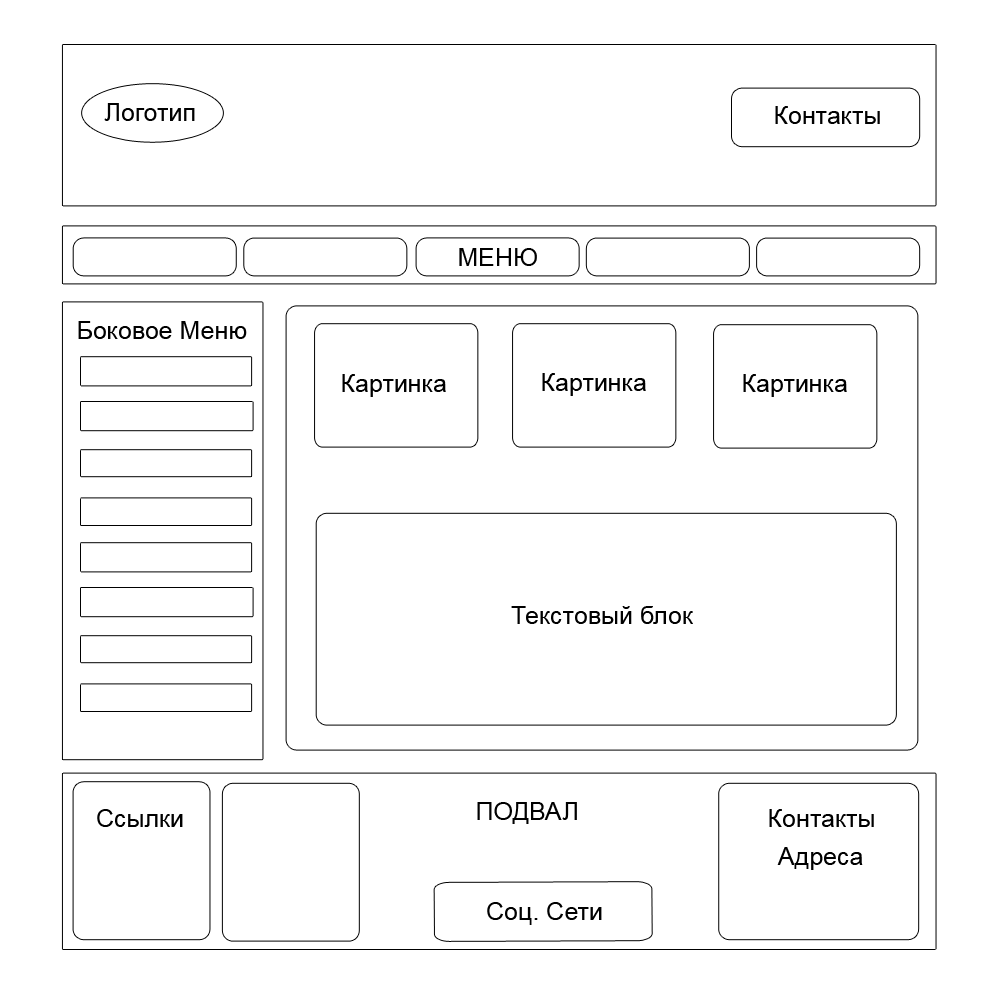 8.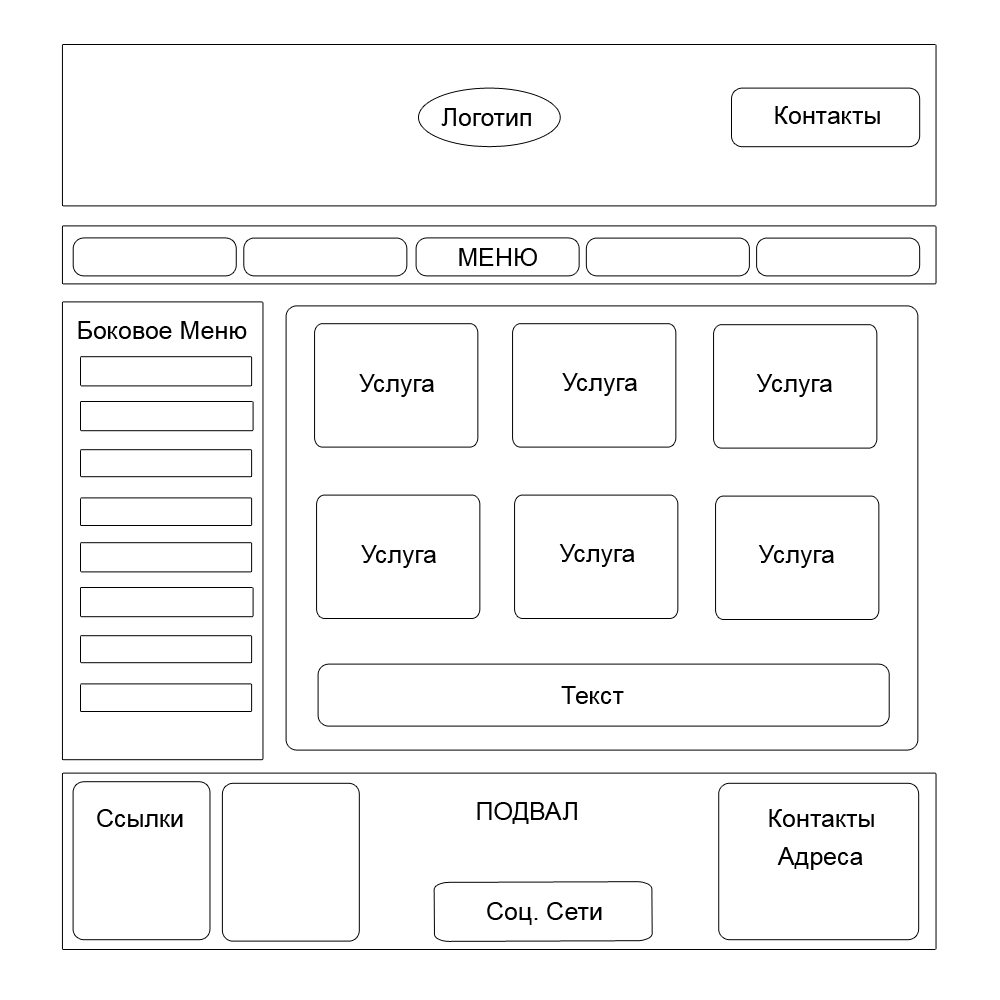 9.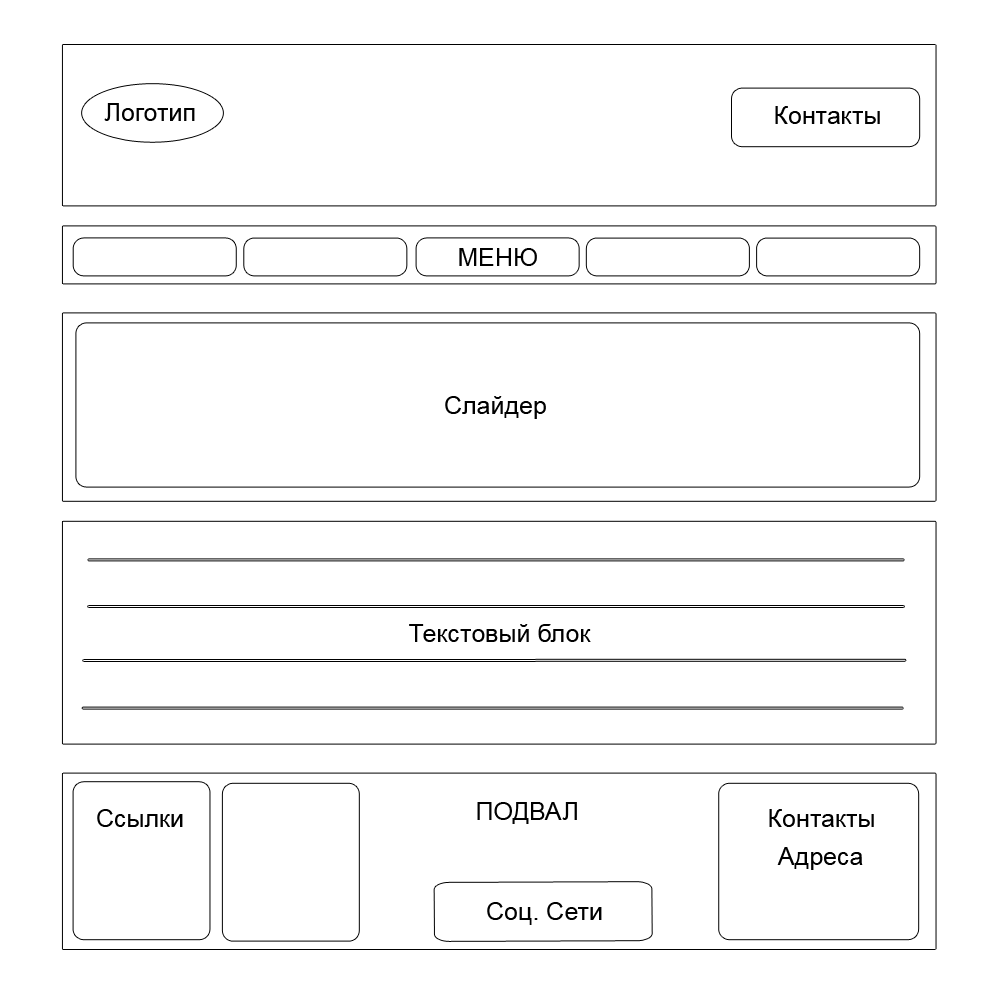 Контактная информация:Контактная информация:Название организации (полное)ФИО контактного лицаСпециальность/должность контактного лицаE-mailТелефонАдресБренд или краткое название компании
(которое будет фигурировать в заголовках
и использоваться в дизайне интерфейса)____________________________________________________________________________________________________________________________________________________________________Конкурентные преимущества компании
(списком, в порядке уменьшения значимости)____________________________________________________________________________________________________________________________________________________________________Общая информация:Общая информация:Сфера, область деятельности организацииСуществующие сайты компании (если они есть)На какую аудиторию нацелен сайт
(опишите возрастные, профессиональные,
географические, социальные или
другие важные категории посетителей)____________________________________________________________________________________________________________________________________________________________________________________Цели создания сайта:Цели создания сайта:Поиск и привлечение новых клиентов□ Да           □ НетРеклама товара или Бренда□ Да           □ НетУвеличение объемов продаж среди имеющихся клиентов□ Да           □ НетИнформационная поддержка клиентов□ Да           □ НетИнформационный портал или Блог (статейник)□ Да           □ НетФорум (для общения между посетителями сайта)□ Да           □ НетСервисная служба или клиентская поддержка□ Да           □ НетДругое___________________________________________________________________________________________________________________________Тип сайта:Тип сайта:Лендинг (Небольшой одностраничный сайт, создается в дополнение к основному или как предоставление одного конкретного вида услуг) □Сайт-визитка (Небольшой по объему статичный проект, содержащий от 1 до 5 информационных страниц, дизайн может быть любой сложности. Рекомендуется как предварительный этап освоения интернета для людей, сомневающихся в целесообразности создания сайта и не готовых к большим денежным вложениям, недорогой и быстрый.) □Корпоративный сайт без каталога (Эксклюзивный оригинальный дизайн выгодно представляющий компанию, использование нестандартных идей и решений в оформлении, процентное соотношение текст/графика = 50/50. Создается для рекламы и продвижения компании) □Корпоративный с каталогом продукции  (Эксклюзивный оригинальный дизайн выгодно представляющий компанию, использование нестандартных идей и решений в оформлении, процентное соотношение текст/графика = 50/50.  Создается для рекламы и продвижения компании, товаров или услуг) □Интернет-магазин (Сайт, рекламирующий товар или услугу, принимающий заказы на покупку, предлагающий пользователю выбор варианта расчета, выписывающий счет на оплату, служащий одновременно подтверждением заказа.) □Информационный портал (Строгий, официальный сайт, простые и понятные формы, процентное соотношение текст/графика = 90/10. Предпочтителен для часто обновляемых информационных и новостных, проектов с большим объемом информации) □Другой тип (описать) _________________________________________________________________________________________________________________________________________________________________________________________________________________________________Пожелания к CMS системе (платформа сайта, на какой админ панели будет ресурс)□ Да, Какая система _________________________□ НетТип дизайна сайта:Тип дизайна сайта:Имиджевый (главное внимание уделяется графической части сайта)□ Да           □ НетИнформационный(минимум графики, максимум текста)□ Да           □ НетСлова, характеризующие стилистику
Вашего сайта(корпоративный, строгий, агрессивный, молодежный, авангардный, мягкий, теплый и т.д.)□  Корпоративный                        □  Мягкий□  Строгий                                     □  Теплый□  Агрессивный                             □  Авангардный□  Молодежный□  Другое______________________________________________________________________________________Цветовая гамма сайта.(цвета, желательные или обязательные для использования. Если есть, то так же укажите нежелательные цвета.)____________________________________________________________________________________________________________________________________________________________________________________Общее тональное решение (не обязательное поле):Светлый фон и темный текстТемный фон и светлый текст□ 1           □ 2Требуется ли слайдер(динамически изменяющийся в автоматическом или ручном режиме контент. Это могут быть как фотографии (изображения, картинки), так и ссылки на текстовую информацию)□ Да           □ НетРазличны ли главная и внутренняя страницы сайтаДа, различны, поэтому необходимо изготовление дизайн-макета как главной, так и внутренней страниц сайтаНет, одинаковы, предполагается «сквозной» дизайн всех страниц, поэтому необходимо создание дизайна только для главной страницы□ Да           □ НетСайты, дизайн которых Вам нравится
(что именно нравится)______________________________________________________________________________________________________________________________________________________________________________________________________________________________________________________________________________Сайты основных конкурентов (что нравится, что не нравится)______________________________________________________________________________________________________________________________________________________________________________________________________________________________________________________________________________Предполагается ли использование баннерной рекламы на сайте□ Да           □ НетПеречень предоставляемых Заказчиком материалов:Перечень предоставляемых Заказчиком материалов:Логотип (если нет – требуется ли разработка?)□ Да           □ Нет         □ Нужна разработкаФотографии□ Да           □ Нет         □ Нужна Съемка                                   □ Нужна Закупка                       Количество (        шт )Тексты для сайта (копирайт или рерайт)□ Да           □ Нет         □ Нужна подготовка                         Количество (       симв )Видеоматериалы□ Да           □ Нет         □ Нужна подготовкаДругое (перечислить)_________________________________________________________________________________________________________________________________________________________________________________________________________________________________ТИПОВЫЕ ПАКЕТЫРазработка "Лендинга"ТИПОВЫЕ ПАКЕТЫРазработка "Лендинга"1. Разработка дизайна 2. Помощь в регистрации доменного имени
3. Размещение контента, предоставляемого заказчиком
4. Социальные кнопки
5. Счетчики  посещаемости сайта (Яндекс Метрика, Google Analytics)
6. Кросбраузерная вёрстка7. Резиновая верстка8. Кнопки обратной связиРазработка сайта "Визитка"Разработка сайта "Визитка"1 Разработка дизайна
2. Размещение контента, предоставленного заказчиком на момент сдачи проекта (до 10 страниц)
3. Социальные кнопки
4. Счетчик посещаемости сайта (Яндекс Метрика, Google Analytics)
5. Кросбраузерная вёрстка6. Резиновая версткаРазработка Корпоративного сайтаРазработка Корпоративного сайта1. Разработка дизайна
2. Размещение контента, предоставленного заказчиком на момент сдачи проекта (до 10 страниц)
3. Социальные кнопки
4. Счетчик посещаемости сайта (Яндекс Метрика, Google Analytics)
5. Кросбраузерная вёрстка6. Резиновая верстка7. Модуль «Заказ обратной связи»8. Модуль «Новости»9. CMS + Визуальный редактор (Административная панель для самостоятельного размещения статей, новостей, товаров, услуг, отзывов и т.д.)Разработка сайта "Интернет магазин"Разработка сайта "Интернет магазин"1. Разработка дизайна
2. Размещение контента, предоставленного заказчиком на момент сдачи проекта (до 10 статичных страниц)3. Наполнение карточек товаров (до 20 шт)4. Социальные кнопки
5. Счетчик посещаемости сайта (Яндекс Метрика, Google Analytics)
6. Кросбраузерная верстка7. Резиновая верстка8. Модуль «Заказ обратной связи»9. Модуль «Кликабильный номер телефона»10. CMS + Визуальный редактор (Административная панель для самостоятельного размещения статей, новостей, товаров, услуг, отзывов и т.д.)11. Текстово-графический слайдер12. Интегрированная на сайт карта (для раздела контакты)12. Модуль «Каталог»
13. Корзина с возможностью оформления заказа на сайте14. Email-рассылка с уведомлением о новых заказахВЛОЖЕННОСТЬ - Структура Сайта:ВЛОЖЕННОСТЬ - Структура Сайта:Описать структуру (карту) сайта
с кратким описанием содержимого разделов, примерным числом страниц и иерархиейПример:О компанииУслугиКаталог товаровКатегория товаров 1Товар A.....Категория товаров 2ПартнерыКонтактыДизайн модули:Дизайн модули:Слайдер □ Да           □ НетБанер (Статитческий, динамичекий – HTML или др.)□ Да, Подробнее __________________________________________________________________      □ НетИнфографика сайта (иллюстрации статистики, иконки, диаграммы, инструкций и др)□ Да           □ НетФлеш анимация (создание анимированных элементов/персонажей/блоков на сайте)□ Да           □ НетВерстка:Верстка:Адаптивная верстка (адаптация страниц под все разные виды устройств. Стандартный размер верстки – на 1280)□ ПАКЕТ ЛАЙТ (ноутбук 1024 и смартфон 400) - 2 дополнительных размера дизайна, 2 разрешения экрана□ ПАКЕТ ОПТИМУМ (ноутбук 1024, планшет 800, смартфон 400) - 3 дополнительных размера дизайна, 3 разрешения экрана□ НетМобильная версия (разработка отдельного вида сайта специально для мобильных платформ)□ Да           □ НетДополнительные модули:ДЛЯ САЙТА ВИЗИТКИДополнительные модули:ДЛЯ САЙТА ВИЗИТКИМультиязычность □ Да, Языки _______________________________________________________________________________________________________________ □ НетКонтекстный Поиск по сайту□ Да           □ НетМодуль «Новости»□ Да           □ НетМодуль «Отзывы» об услугах, товарах (возможные варианты – постмодерация или предмодерация, коментарии администратора) □ Да           □ НетРаздел «Часто задаваемые вопросы» (статичный раздел, заполняется администратором сайта)□ Да           □ НетИнтегрированная на сайт карта (интерактивная Яндекс или Гугл карта для раздела контакты)□ Да           □ НетКнопки соц. Сетей (переход на группы компании или рассказать друзьям)□ Да, ссылка на группы/рассказать                     (нужное подчеркнуть) □ НетФорма заказа обратного звонка□ Да           □ НетОкно обратной связи (написать продавцу, уведомление придет на почту)□ Да           □ НетКоллбэк (заказ соединения таким образом, чтобы звонок был входящим для клиента)□ Да           □ НетКликабильный номер телефона (для мобильных устройств)□ Да           □ НетОнлайн консультант (переписка с посетителем ресурса в режиме реального времени прямо на сайте)□ Да           □ НетДЛЯ КОРПОРАТИВНОГО САЙТА:ДЛЯ КОРПОРАТИВНОГО САЙТА:Добавление автоматического водяного знака на изображения (защита от кражи изображений)□ Да           □ НетФотогаллерея/раздел с сертификатами/Лайт бокс (возможность увеличивать изображения на сайте)□ Да           □ НетКаталог товаров или услуг (презентационный)□ Да           □ НетСопутствующие товары или услуги (с этим товаром покупают)□ Да           □ НетПохожие товары или услуги (доступные аналоги на сайте)□ Да           □ НетМодуль «оставить заявку» на услугу/товар (возможность для клиента из карточки товара сразу оставить на него заявку)□ Да,  Какие параметры должны быть указаны клиентом в заявке: ___________________________________________________________________________________________________________________________________________________________________ □ НетДЛЯ ИНТЕРНЕТ МАГАЗИНОВМодуль Каталог товаровДЛЯ ИНТЕРНЕТ МАГАЗИНОВМодуль Каталог товаровПодключение платежных систем (безопасный платеж)□ Да           □ Нет       Тип системы____________ __________________________________________________________________________________Разработка модуля для XML файла выгрузки в Я.М.□ Да           □ НетИмпорт/Экспорт товаров в каталог (в формате xls)□ Да           □ НетСравнение товаров (возможность добавить товар в сравнение и сопоставить характеристики и цену)□ Да           □ НетФильтры по параметрам товара□ Да           □ Нет        □ Список параметров___________________________________________________________________________________________________________________________Калькулятор стоимости услуг/товаров□ Да           □ Нет        □ Требуемый функционал ___________________________________________________________________________________________________________________________Быстрый заказ (дает возможность клиенту оформить заказ в один клик, оставив только телефон/или email)□ Да           □ НетКорзина(функционал, позволяющий пользователю добавить товар в корзину и оформить заказ на сайте)□ Да           □ НетЛИЧНЫЙ КАБИНЕТ                                                         □ Да           □ НетЛИЧНЫЙ КАБИНЕТ                                                         □ Да           □ НетДанные пользователя (Имя, Фамилия, Почта, Телефон, Адрес доставик и др.)□ Да, Какие: ____________________________________________________________________________________________________________           □ НетАвторизация через социальные сети□ Да           □ НетВозможность отслеживать историю покупок□ Да           □ НетВозможность использования промокодов на сайте□ Да           □ НетВозможность накапливать бонусы и скидки(общенакопительная система)□ Да           □ НетВозможность отслеживания статуса заказа клиентом в личном кабинете□ Да           □ НетEmail – рассылки зарегистрированным или заказавшим товар/услугу клиентам□ Да           □ НетSMS – рассылки (уведомления о статусе заказа зарегистрированным пользователям)□ Да           □ НетДополнительный функционал (описать)_______________________________________________________________________________________________________________________________________________________________________________________________________________________________________________________________________________________________Домен и Хостинг:Домен и Хостинг:Имя домена (если уже есть)Какая компания осуществляет
услуги хостинга, где расположен сайт(доступы) ___________________________________________________________________________________________________________________________Требуется ли регистрация домена (если еще нет)□ Да           □ НетТребуется ли размещение домена
на нашей хостинговой площадке□ Да           □ НетСопутствующие услуги:Сопутствующие услуги:Услуга наполнения сайта контентом□ Да           □ НетТехническая поддержка сайта□ Да           □ НетПродвижение сайта в поисковых системах Яндекс и Гугл□ Да.           НетCMM (создание, ведение и раскрутка групп в социальных сетях)□ Да.           НетКонтекстная реклама Яндекс Директ и Гугл Эдвордс□ Да           □ НетДругое (укажите)______________________________________________________________________________________________________________________________________________________________________________________________________________________________________________________________________________Дополнительные пожелания:Дополнительные пожелания:________________________________________________________________________________________________________________________________________________________________________________________________________________________________________________________________________________________________________________________________________________________________________________________________________________________________________________________________________________________________________________________________________________________________________________________________________________________________________________________________________________________________________________________________________________________________________________________________________________________________________________________________________________________________________________________________________________________________________________________________________________________________________________________________________________________________________________________________________________________________________________________________________________________________________________________________________________________________________________________________________________________________________________________________________________________________________________________________________________________________________________________________________________________________________________________________________________________________________________________________________________________________________________________________________________________________________________________________________________________________________________________________________________________________________________________________________________________________________________________________________________________________________________________________________________________________________________________________________________________________________________________________________________________________________________________________________________________________________________________________________________________________________________________________________________________________________________________________________________________________________________________________________________________________________________________________________________________________________________________________________________________________________________________________________________________________________________________________________________________________________________________________________________________________________________________________________________________________________________________________________________________________________________________________________________________________________________________________________________________________________________________________________________________________________________________________________________________________________________________________________________________________________________________________________________________________________________________________________________________________________________________________________________________________________________________________________________________________________________________________________________________________________________________________________________________________________________________________________________________________________________________________________________________________________________________________________________________________________________________________________________________________________________________________________________________________________________________________________________________________________________________________________________________________________________________________________________________________________________________________________________________________________________________________________________________________________________________________________________________________________________________________________________________________________________________________________________________________________________________________________________________________________________________________________________________________________________________________________________________________________________________________________________________________